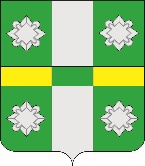 Российская ФедерацияАдминистрацияТайтурского городского поселенияУсольского муниципального района Иркутской областиПОСТАНОВЛЕНИЕОт 10.08.2023г.								№193р.п. ТайтуркаО награждении в честь Дня поселка Тайтурка	Рассмотрев поступившие Ходатайства директоров, заместителей директоров учреждений и предприятий, расположенных на территории р.п. Тайтурка, о награждении в честь Дня поселка Тайтурка, на основании Положения «О Почетной грамоте главы Тайтурского городского поселения Усольского муниципального района Иркутской области, Грамоте главы Тайтурского городского поселения Усольского муниципального района Иркутской области, Благодарности главы Тайтурского городского поселения Усольского муниципального района Иркутской области», утвержденного постановлением № 88 от 23.03.2022 г., руководствуясь ст. ст. 23, 46 Устава Тайтурского муниципального образования:ПОСТАНОВЛЯЮ:Объявить Благодарность главы Тайтурского городского поселения Усольского муниципального района Иркутской области:Лузан Тамаре Спиридоновне;Непомнящей Анне Тимофеевне;Слободчиковой Марии Яковлевне;Горбовской Марии Васильевне;Колдуновой Зиновье Касперовне;Неудачиной Нине Михайловне;Зайцевой Марии Парфировне;Третьяковой Пелагее Ивановне;Ахмадулиной Такзиме Миндубаевне;Зайченко Раисе Игнатьевне;Сулеймановым Петру Джанобековичу и Ольге Ивановне;Загориным Юрию Федоровичу и Фриде Давыдовне;Поваринцевым Виктору Александровичу и Людмиле Андреевне;Богдановым Константину Николаевичу и Нине Константиновне;Шторхуновым Дмитрию Дмитриевичу и Татьяне Васильевне;Карандиным Павлу Михайловичу и Ольге Владимировне;Толстихиной Татьяне Валентиновне;Климовой Наталье Николаевне;Середкиной Галине Павловне;Богдановой Нине Константиновне;Кустос Валентине Геннадьевне;Тупициной Галине Владимировне;Бутриной Надежде Георгиевне;Крыловой Светлане Александровне;Иванову Алексею Леонидовичу;Новак Эдуарду Антоновичу;Цыганову Владимиру Михайловичу;Гриценко Валентине Владимировне;Нелюбину Андрею Сергеевичу;Кулаковой Валентине Андреевне; ИП Афанасьевой Татьяне Валерьевне; Мелентьеву Станиславу Александровичу; Кучеровым Александру Юрьевичу и Елене Сергеевне; Лутковым Сергею Анатольевичу и Кристине Алексеевне; Сидельниковым Александру Николаевичу и Юлии Анатольевне; Ивановым Антону Сергеевичу и Диане Романовне; Солдатенко Татьяне Борисовне; Блохиной Галине Анатольевне; Муравьевой Наталье Михайловне; Ковригиной Жанне Александровне; Меньшиковой Оксане Валерьевне; Крайденковой Раисе Петровне; Крыловой Надежде Владимировне; АО «ОблАгроСнаб»; ООО «Телец»; Гольчик Андрею Юрьевичу; ООО «Фортуна»; ИП Обухову Алексею Григорьевичу; Васильеву Роману Александровичу; ООО «СИБСПЕЦСТРОЙ» ИП Березовской Анне Владимировне; ИП Романову Андрею Петровичу; Барановой Елене Ивановне; Хомяковой Елене Алексеевне; Решетниковой Елене Петровне; Веселовой Анастасии Сергеевне; Малышевой Анастасии; Карандиной Анастасии; Климову Ярославу; Роднину Павлу; Павлову Константину; Топольскому Всеволоду;Гомболевскому Егору; Корнеевой Алине; Ченской Валентине; Леоновой Алине; Шарыпиной Алине; Яковлевой Карине; Казариной Анастасии; Карелиной Ирине; Карелиной Дарье; Максимову Михаилу Васильевичу; Кожичеву Ярославу; Лапиной Софье; Кулаковой Анастасии; Мингуловой Ксении; Петровой Анастасии; Павлову Павлу; Башкирову Андрею; Домниной Полине; Девяткиной Валерии; Малышевой Зайтуне Камиловне; Федорченко Неле Леонидовне; Бриллиантовой Елене Петровне; Морозовой Екатерине Олеговне; Комаровой Валентине Вадимовне; Кудрявцевой Ольге Владимировне; Наумовой Светлане Владимировне; Котовской Ольге Ивановне; Дивицкой Наталии; Кудрявцевой Елизавете; Лузан Сергею; Цыгановой Алене Олеговне; Топольской Наталье Борисовне; Сидельникову Олегу Николаевичу.Ведущему специалисту администрации по кадровым вопросам и делопроизводству Гурьевой А.О. разместить настоящее Постановление в средствах массовой информации.Контроль исполнения настоящего постановления оставляю за собой.Подготовил: специалист администрации по закупкам _______ Ю.А. Батурина«___»_________2023 г.Согласовано: главный специалист администрации по юридическим вопросам и нотариальным действиям __________ О.В. Мунтян «___»_________2023 г.И.о. главы Тайтурского городского поселения Усольского муниципального района Иркутской областиИ.И. Платонова